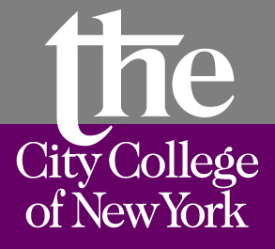 	                                  Assignment #1 – Literacy Essay (2 - 3 pages)First Draft Due: September 7Final Draft Due: September 19See: Norton Field Guide chapter 10 (literacy narrative)Bring a printed copy to class and upload a Word Doc copy to Blackboard before the start of class (12:30pm) on due dates.Students will write an autobiographical essay focusing on an important or memorable experience with reading or writing.  Key features of a literacy narrative include a well-told story using vivid detail (five senses) and an indication of why the event or events that took place are significant to the narrator.  See pp. 83 – 84 of the Norton Field Guide for a more detailed explanation.  Then, bring in a “second lens.”  A second lens could be an outside text that puts your individual experience in sociological context or it could be the narration of an event that a family member or peer experienced that echoes or contrasts with your narrative.  Sociological context, in this case, means a consideration of at least one of the following factors: race, gender, sexuality, class, religion, nationality, immigration status, or ability.Does your essay narrate a single, specific incident in the form of a story? Do you incorporate vivid details (e.g. five senses)?Does your essay explain why the narrated event was significant?Do you add a second lens to frame your narrative in a sociological context?  Does your paper’s conclusion summarize the work you presented?  Does your conclusion offer new insight on the subject? Is your paper’s structure well-organized and coherent?  (see examples of basic literary narrative structures on pp. 88 – 89)Is your writing polished (few or no errors in grammar, punctuation, and word usage)?  Does it meet basic technical requirements? (Was it submitted on time?  Does it meet the length requirement?  Is it 12-point, Times New Roman, double-spaced, standard margins, pages stapled together?)